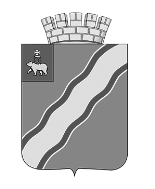 ДУМА КРАСНОКАМСКОГО ГОРОДСКОГО ОКРУГАПЕРМСКОГО КРАЯI СОЗЫВАРЕШЕНИЕ23.10.2019						          	                                                 № 164 О награждении Почетной грамотой Краснокамского городского округа МБОУ «Майская средняя общеобразовательная школа»В соответствии с Федеральным законом от 06 октября 2003 г. № 131-ФЗ «Об общих принципах организации местного самоуправления в Российской Федерации», Уставом Краснокамского городского округа Пермского края, Положением о Почетной грамоте Краснокамского городского округа, утвержденным решением Думы Краснокамского городского округа от 23 октября 2019 г. № 161,Дума Краснокамского городского округа РЕШАЕТ:1. За большой вклад в развитие инновационной образовательной среды Краснокамского городского округа, внедрение новых педагогических технологий в учебно-воспитательный процесс, создание условий для творческого и интеллектуального развития детей, преданность делу образования и в связи с 45-летним юбилеем со дня образования школы наградить Почетной грамотой Краснокамского городского округа муниципальное бюджетное образовательное учреждение «Майская средняя общеобразовательная школа».3. Настоящее решение подлежит опубликованию в специальном выпуске «Официальные материалы органов местного самоуправления Краснокамского городского округа» газеты «Краснокамская звезда».4. Контроль за исполнением решения возложить на комиссию по социальной политике Думы Краснокамского городского округа (Д.В. Бабкин).Председатель ДумыКраснокамского городского округа                                                  Ю.М. Трухин